Zapisnik 2. sestanka Upravnega odbora šolskega sklada,z dne 10.11.2016 ob 17.00 uri v zbornici šolePrisotni: Vesna Mesarič Lorber, Matej Verbajs, Marjeta R. Žumer, Branka  Gaiser, Mojca Dobnik, Albin Dobnik (po pooblaščenki Mojci Dobnik)Opravičeno odsotni: Dragica Kosi, Vika Vrabl, Maja BezjakDNEVNI RED:Potrditev dnevnega redaPregled sklepov zadnje seje UOSprememba pravilnika o delovanju UO šolskega sklada Promocija skladaObravnava predlogov koriščenja sredstev iz šolskega skladaPrednovoletni bazarRaznoK1)Prisotni se strinjajo s predlaganim dnevnim redom in ga potrdijo.K2)Vsi sklepi so realizirani, razen prošnje za donacijo zavarovalnice Triglav. Ga. ravnateljica je povedala, da zavarovalnico zaprosimo za donacijo ob razpisu kakšnega projekta (npr. raziskovalne naloge).K3) G. predsednik poda predlog spremembe 4. člena Pravil o delovanju šolskega sklada:Prvi odstavek v 4. členu Pravil o delovanju šolskega sklada z dne 7.6.2011 (in spremembah z dne 3.3.2015) se spremeni tako, da se glasi: »Člani UO se imenujejo za štiri šolska leta, pri čemer se jim mandatna doba po poteku četrtega šolskega leta podaljša do imenovanja novih članov, a najdlje do 30.9.«Doda se nov drugi odstavek, ki se glasi:»Mandatna doba člana UO preneha pred potekom dobe za katero je bil ta  imenovan, če sam odstopi, če ga svet staršev razreši ali če ni več starš ali skrbnik otroka v vrtcu ali šoli. V tem primeru lahko svet staršev imenuje nadomestnega člana za preostalo mandatno obdobje.«Dosedanji drugi odstavek postane tretji odstavek.SKLEP: Člani se s predlogom sprememb  pravil strinjajo in jih potrdijo.  Predsednik pripravi čistopis, ki se objavi  na spletni strani šole.K4) G. predsednik predlaga, kako bi šolski sklad še bolje promovirali in predlaga sklep:Šola in vrtec v obvestilih staršem o zbiranju soglasij za udeležbo otrok na taborih, izletih, šolah v naravi, ekskurzijah, plavalnih tečajih in drugih podobnih dejavnostih, katerih del stroškov krije šolski sklad, navedeta, da bo del stroškov te dejavnosti kril šolski sklad.Šola in vrtec v medijskih objavah o dejavnostih šole in vrtca, ki jih sofinancira šolski sklad, navedeta, da del stroškov krije šolski sklad, kadar to dopušča uredniška politika medija.SKLEP: Predlog sklepa o promoviranju šolskega sklada je sprejet.K5) Predlogi za koriščenje sredstev ŠS:Profesor športa g. Rok Marinič predlaga sofinanciranje zunanjega aluminijastega plezalnega orodja/igrala KREAL za šolo, (ponudba št. 1910). Ugotavlja namreč, da imajo otroci slabše razvit ramenski obroč šolskih otrok, kar bi s tem orodjem izboljšali.Predlog je sprejet in sicer šolski sklad nakup sofinancira v višini 1.000 EUR.Igrala za najmlajše otroke v vrtcu, ki trenutno nimajo primernih zunanjih igral. Za nakup teh igral je vrtec že pridobil donacijo Mercatorja (1.000 EUR) in zbral sredstva donatorjev v višini 550 EUR. Ponudbe se še zbirajo (približna vrednost nakupa je 4500 €). Predlog je sprejet, in sicer šolski sklad nakup sofinancira v višini 1.000 EUR in v višini namenskih prispevkov, ki so jih donatorji že namenili in ki jih še bodo.Zavrnjena predloga: fotoaparat za šolo in organski komplet za kemijoPredloga, preložena na pomlad: -nakup vozička za 6 otrok v jaslih-material ali storitve za izgradnjo čebelnjaka.K6)Bazar bomo izvedli 24.11.2016 in ga tokrat združili s prireditvijo Otroci pojejo slovenske pesmi in se veselijo. Prireditev se začne ob 18.00 uri, približno ob 19.30 bi se odprl bazar.Izdelke za bazar bodo učenci izdelovali v tednu pred tem na tehniškem dnevu. Pripravili bi praktične izdelke za 5 stojnic, plačevali bi z gotovino.K 7)G. predsednik je podal poročilo o donacijah staršev v septembru in oktobru 2016. Šola				574,00€				39€Vrtec				511,00€				29€Število donatorjev in skupni znesek donacij so višji kot prejšnje šolsko leto. Zaradi poenostavitve evidenc se skupni znesek mesečnih prispevkov za obdobje 10 mesecev (september 2016 do junij 2017) avtomatično šteje kot prihodek šolskega sklada brez vsakomesečnega preračunavanja (10 x 68 EUR = 680 EUR). Morebitne odpovedi se poračunajo.Sestanek je bil zaključen ob 18.30 uri.Zapisala: 									Predsednik:Branka Gaiser								Matej VerbajsOSNOVNA ŠOLA HAJDINASp. Hajdina 24, 2288 Hajdinahttp://www.os-hajdina.si 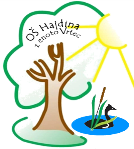      02/788-1260  02/788-1261o-hajdina.mb@guest.arnes.siEnkratni prispevkiMesečni prispevki